П О М Ш У Ö МР Е Ш Е Н И Е   О внесении изменений в решение Совета городского поселения «Печора» от 12 ноября 2019 года № 4-22/107 «О внесении изменений в решение Совета городского поселения «Печора» от 22 ноября 2006 года № 1-7/39 «О земельном налоге» В соответствии с главой 31 Налогового кодекса Российской Федерации (часть вторая) от 05.08.2000 № 117-ФЗ, Федеральным законом от 29.09.2019 № 325-ФЗ «О внесении изменений в части первую и вторую Налогового кодекса Российской Федерации», п. 2 ст. 14 Федерального закона от 06.10.2003 № 131-ФЗ «Об общих принципах организации местного самоуправления в Российской Федерации», статьей 30 Устава муниципального образования городского поселения «Печора», Совет городского поселения «Печора» р е ш и л:1. Внести в решение Совета городского поселения «Печора» от 12 ноября 2019 года № 4-22/107 «О внесении изменений в решение Совета городского поселения «Печора» от 22 ноября 2006 года № 1-7/39 «О земельном налоге» (далее– Решение) следующие изменения:1.1. Пункт 3 Решения изложить в следующей редакции:«3. Настоящее решение вступает в силу со дня его официального опубликования, положения подпункта 1.1 пункта 1 настоящего решения распространяются на правоотношения, возникшие с 01 января 2020 года, положения подпункта 1.2 пункта 1 настоящего решения вступают в силу с 01 января 2021 года и применяются, начиная с уплаты земельного налога за налоговый период 2020 года.».2. Контроль за выполнением настоящего решения возложить на постоянную комиссию Совета городского поселения «Печора» по бюджету, налогам, экономической политике и благоустройству (Олейник В.В.).3. Настоящее решение вступает в силу со дня его официального опубликования.Глава городского поселения «Печора» - председатель Совета поселения                                                              А.И. Шабанов«ПЕЧОРА» КАР ОВМÖДЧÖМИНСА СÖВЕТ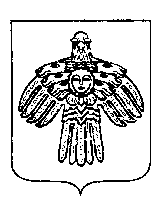 СОВЕТ ГОРОДСКОГО ПОСЕЛЕНИЯ «ПЕЧОРА»«03» ноября 2020 годаРеспублика Коми, г. Печора                   № 04-26/123